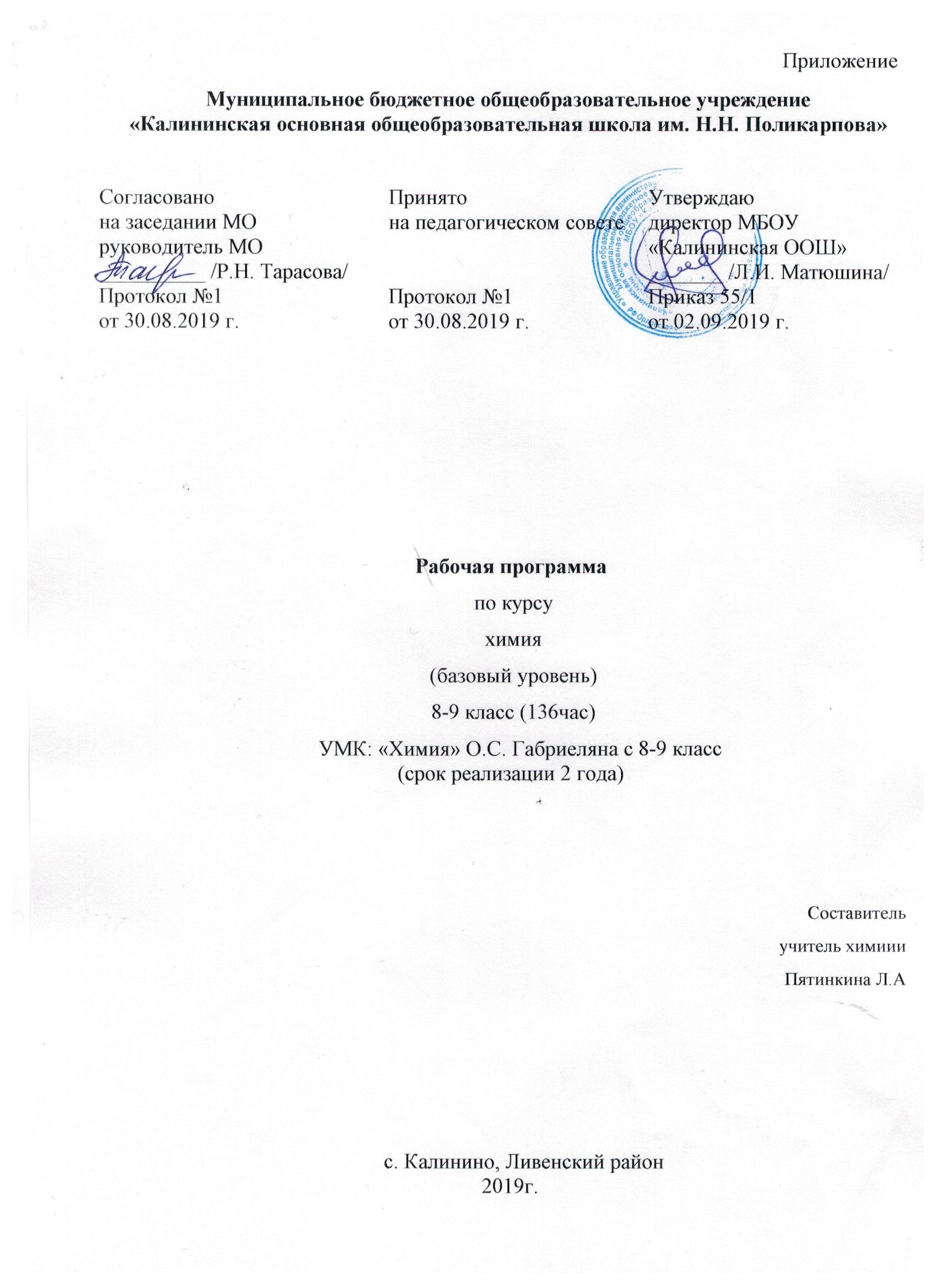 ПЛАНИРУЕМЫЕ РЕЗУЛЬТАТЫ ОСВОЕНИЯ ПРЕДМЕТА, КУРСА ХИМИИ  Личностные результаты     1. Российская гражданская идентичность (патриотизм, уважение к Отечеству, к прошлому и настоящему многонационального народа России,  чувство ответственности и долга перед Родиной, идентификация себя в качестве гражданина России, субъективная значимость использования русского языка и языков народов России, осознание и ощущение личностной сопричастности судьбе российского народа). Осознание этнической принадлежности, знание истории, языка, культуры своего народа, своего края, основ культурного наследия народов России и человечества (идентичность человека с российской многонациональной культурой, сопричастность истории народов и государств, находившихся на территории современной России); интериоризация гуманистических, демократических и традиционных ценностей многонационального российского общества. Осознанное, уважительное и доброжелательное отношение к истории, культуре, религии, традициям, языкам, ценностям народов России и народов мира.     2. Готовность и способность обучающихся к саморазвитию и самообразованию на основе мотивации к обучению и познанию; готовность и способность осознанному выбору и построению дальнейшей индивидуальной траектории образования на базе ориентировки в мире профессий и профессиональных предпочтений, с учетом устойчивых познавательных интересов.     3. Развитое моральное сознание и компетентность в решении моральных проблем на основе личностного выбора, формирование нравственных чувств и нравственного поведения, осознанного и ответственного отношения к собственным поступкам (способность к нравственному самосовершенствованию; веротерпимость, уважительное отношение к религиозным чувствам, взглядам людей или их отсутствию; знание основных норм морали, нравственных, духовных идеалов, хранимых в культурных традициях народов России, готовность на их основе к сознательному самоограничению в поступках, поведении, расточительном потребительстве; сформированность представлений об основах светской этики, культуры традиционных религий, их роли в развитии культуры и истории России и человечества, в становлении гражданского общества и российской государственности; понимание значения нравственности, веры и религии в жизни человека, семьи и общества). Сформированность ответственного отношения к учению; уважительного отношения к труду, наличие опыта участия в социально значимом труде. Осознание значения семьи в жизни человека и общества, принятие ценности семейной жизни, уважительное и заботливое отношение к членам своей семьи.    4. Сформированность целостного мировоззрения, соответствующего современному уровню развития науки и общественной практики, учитывающего социальное, культурное, языковое, духовное многообразие современного мира.    5. Осознанное, уважительное и доброжелательное отношение к другому человеку, его мнению, мировоззрению, культуре, языку, вере, гражданской позиции. Готовность и способность вести диалог с другими людьми и достигать в нем взаимопонимания (идентификация себя как полноправного субъекта общения, готовность к конструированию образа партнера по диалогу, готовность к конструированию образа допустимых способов диалога, готовность к конструированию процесса диалога как конвенционирования интересов, процедур, готовность и способность к ведению переговоров).    6. Освоенность социальных норм, правил поведения, ролей и форм социальной жизни в группах и сообществах. Участие в школьном самоуправлении и общественной жизни в пределах возрастных компетенций с учетом региональных, этнокультурных, социальных и экономических особенностей (формирование готовности к участию в процессе упорядочения социальных связей и отношений, в которые включены и которые формируют сами учащиеся; включенность в непосредственное гражданское участие, готовность участвовать в жизнедеятельности подросткового общественного объединения, продуктивно взаимодействующего с социальной средой и социальными институтами; идентификация себя в качестве субъекта социальных преобразований, освоение компетентностей в сфере организаторской деятельности; интериоризация ценностей созидательного отношения к окружающей действительности, ценностей социального творчества, ценности продуктивной организации совместной деятельности, самореализации в группе и организации, ценности «другого» как равноправного партнера, формирование компетенций анализа, проектирования, организации деятельности, рефлексии изменений, способов взаимовыгодного сотрудничества, способов реализации собственного лидерского потенциала).   7. Сформированность ценности здорового и безопасного образа жизни; интериоризация правил индивидуального и коллективного безопасного поведения в чрезвычайных ситуациях, угрожающих жизни и здоровью людей, правил поведения на транспорте и на дорогах.   8. Развитость эстетического сознания через освоение художественного наследия народов России и мира, творческой деятельности эстетического характера (способность понимать художественные произведения, отражающие разные этнокультурные традиции;  сформированность основ художественной культуры обучающихся как части их общей духовной культуры, как особого способа познания жизни и средства организации общения; эстетическое, эмоционально-ценностное видение окружающего мира; способность к эмоционально-ценностному освоению мира, самовыражению и ориентации в художественном и нравственном пространстве культуры; уважение к истории культуры своего Отечества, выраженной в том числе в понимании красоты человека; потребность в общении с художественными произведениями, сформированность активного отношения к традициям художественной культуры как смысловой, эстетической и личностно-значимой ценности).    9. Сформированность основ экологической культуры, соответствующей современному уровню экологического мышления, наличие опыта экологически ориентированной рефлексивно-оценочной и практической деятельности в жизненных ситуациях (готовность к исследованию природы, к занятиям сельскохозяйственным трудом, к художественно-эстетическому отражению природы, к занятиям туризмом, в том числе экотуризмом, к осуществлению природоохранной деятельности).Метапредметные результаты Метапредметные результаты, включают освоенные обучающимися межпредметные понятия и универсальные учебные действия (регулятивные, познавательные,	коммуникативные).Межпредметные понятияУсловием формирования межпредметных понятий, например таких как система, факт, закономерность, феномен, анализ, синтез является овладение обучающимися основами читательской компетенции, приобретение навыков работы с информацией, участие  в проектной деятельности. В основной школе на всех предметах будет продолжена работа по формированию и развитию основ читательской компетенции. Обучающиеся овладеют чтением как средством осуществления своих дальнейших планов: продолжения образования и самообразования, осознанного планирования своего актуального и перспективного круга чтения, в том числе досугового, подготовки к трудовой и социальной деятельности. У выпускников будет сформирована потребность в систематическом чтении как средстве познания мира и себя в этом мире, гармонизации отношений человека и общества, создании образа «потребного будущего».При изучении учебных предметов обучающиеся усовершенствуют приобретённые на первом уровне навыки работы с информацией и пополнят их. Они смогут работать с текстами, преобразовывать и интерпретировать содержащуюся в них информацию, в том числе:• систематизировать, сопоставлять, анализировать, обобщать и интерпретировать информацию, содержащуюся в готовых информационных объектах;• выделять главную и избыточную информацию, выполнять смысловое свёртывание выделенных фактов, мыслей; представлять информацию в сжатой словесной форме (в виде плана или тезисов) и в наглядно-символической форме (в виде таблиц, графических схем и диаграмм, карт понятий — концептуальных диаграмм, опорных конспектов);• заполнять и дополнять таблицы, схемы, диаграммы, тексты.В ходе изучения всех учебных предметов обучающиеся приобретут опыт проектной деятельности как особой формы учебной работы, способствующей воспитанию самостоятельности, инициативности, ответственности, повышению мотивации и эффективности учебной деятельности; в ходе реализации исходного замысла на практическом уровне овладеют умением выбирать адекватные стоящей задаче средства, принимать решения, в том числе и в ситуациях неопределённости. Они получат возможность развить способность к разработке нескольких вариантов решений, к поиску нестандартных решений, поиску и осуществлению наиболее приемлемого решения.В соответствии ФГОС ООО выделяются три группы универсальных учебных действий: регулятивные, познавательные, коммуникативные.Регулятивные УУДУмение самостоятельно определять цели обучения, ставить и формулировать новые задачи в учебе и познавательной деятельности, развивать мотивы и интересы своей познавательной деятельности. Обучающийся сможет:анализировать существующие и планировать будущие образовательные результаты;идентифицировать собственные проблемы и определять главную проблему;выдвигать версии решения проблемы, формулировать гипотезы, предвосхищать конечный результат;ставить цель деятельности на основе определенной проблемы и существующих возможностей;формулировать учебные задачи как шаги достижения поставленной цели деятельности;обосновывать целевые ориентиры и приоритеты ссылками на ценности, указывая и обосновывая логическую последовательность шагов.Умение самостоятельно планировать пути достижения целей, в том числе альтернативные, осознанно выбирать наиболее эффективные способы решения учебных и познавательных задач. Обучающийся сможет:определять необходимые действие(я) в соответствии с учебной и познавательной задачей и составлять алгоритм их выполнения;обосновывать и осуществлять выбор наиболее эффективных способов решения учебных и познавательных задач;определять/находить, в том числе из предложенных вариантов, условия для выполнения учебной и познавательной задачи;выстраивать жизненные планы на краткосрочное будущее (заявлять целевые ориентиры, ставить адекватные им задачи и предлагать действия, указывая и обосновывая логическую последовательность шагов);выбирать из предложенных вариантов и самостоятельно искать средства/ресурсы для решения задачи/достижения цели;составлять план решения проблемы (выполнения проекта, проведения исследования);определять потенциальные затруднения при решении учебной и познавательной задачи и находить средства для их устранения;описывать свой опыт, оформляя его для передачи другим людям в виде технологии решения практических задач определенного класса;планировать и корректировать свою индивидуальную образовательную траекторию.Умение соотносить свои действия с планируемыми результатами, осуществлять контроль своей деятельности в процессе достижения результата, определять способы действий в рамках предложенных условий и требований, корректировать свои действия в соответствии с изменяющейся ситуацией. Обучающийся сможет:определять совместно с педагогом и сверстниками критерии планируемых результатов и критерии оценки своей учебной деятельности;систематизировать (в том числе выбирать приоритетные) критерии планируемых результатов и оценки своей деятельности;отбирать инструменты для оценивания своей деятельности, осуществлять самоконтроль своей деятельности в рамках предложенных условий и требований;оценивать свою деятельность, аргументируя причины достижения или отсутствия планируемого результата;находить достаточные средства для выполнения учебных действий в изменяющейся ситуации и/или при отсутствии планируемого результата;работая по своему плану, вносить коррективы в текущую деятельность на основе анализа изменений ситуации для получения запланированных характеристик продукта/результата;устанавливать связь между полученными характеристиками продукта и характеристиками процесса деятельности и по завершении деятельности предлагать изменение характеристик процесса для получения улучшенных характеристик продукта;сверять свои действия с целью и, при необходимости, исправлять ошибки самостоятельно.Умение оценивать правильность выполнения учебной задачи, собственные возможности ее решения. Обучающийся сможет:определять критерии правильности (корректности) выполнения учебной задачи;анализировать и обосновывать применение соответствующего инструментария для выполнения учебной задачи;свободно пользоваться выработанными критериями оценки и самооценки, исходя из цели и имеющихся средств, различая результат и способы действий;оценивать продукт своей деятельности по заданным и/или самостоятельно определенным критериям в соответствии с целью деятельности;обосновывать достижимость цели выбранным способом на основе оценки своих внутренних ресурсов и доступных внешних ресурсов;фиксировать и анализировать динамику собственных образовательных результатов.Владение основами самоконтроля, самооценки, принятия решений и осуществления осознанного выбора в учебной и познавательной. Обучающийся сможет:наблюдать и анализировать собственную учебную и познавательную деятельность и деятельность других обучающихся в процессе взаимопроверки;соотносить реальные и планируемые результаты индивидуальной образовательной деятельности и делать выводы;принимать решение в учебной ситуации и нести за него ответственность;самостоятельно определять причины своего успеха или неуспеха и находить способы выхода из ситуации неуспеха;ретроспективно определять, какие действия по решению учебной задачи или параметры этих действий привели к получению имеющегося продукта учебной деятельности;демонстрировать приемы регуляции психофизиологических/ эмоциональных состояний для достижения эффекта успокоения (устранения эмоциональной напряженности), эффекта восстановления (ослабления проявлений утомления), эффекта активизации (повышения психофизиологической реактивности).                      Познавательные УУДУмение определять понятия, создавать обобщения, устанавливать аналогии, классифицировать, самостоятельно выбирать основания и критерии для классификации, устанавливать причинно-следственные связи, строить логическое рассуждение, умозаключение (индуктивное, дедуктивное, по аналогии) и делать выводы. Обучающийся сможет:подбирать слова, соподчиненные ключевому слову, определяющие его признаки и свойства;выстраивать логическую цепочку, состоящую из ключевого слова и соподчиненных ему слов;выделять общий признак двух или нескольких предметов или явлений и объяснять их сходство;объединять предметы и явления в группы по определенным признакам, сравнивать, классифицировать и обобщать факты и явления;выделять явление из общего ряда других явлений;определять обстоятельства, которые предшествовали возникновению связи между явлениями, из этих обстоятельств выделять определяющие, способные быть причиной данного явления, выявлять причины и следствия явлений;строить рассуждение от общих закономерностей к частным явлениям и от частных явлений к общим закономерностям;строить рассуждение на основе сравнения предметов и явлений, выделяя при этом общие признаки;излагать полученную информацию, интерпретируя ее в контексте решаемой задачи;самостоятельно указывать на информацию, нуждающуюся в проверке, предлагать и применять способ проверки достоверности информации;вербализовать эмоциональное впечатление, оказанное на него источником;объяснять явления, процессы, связи и отношения, выявляемые в ходе познавательной и исследовательской деятельности (приводить объяснение с изменением формы представления; объяснять, детализируя или обобщая; объяснять с заданной точки зрения);выявлять и называть причины события, явления, в том числе возможные /наиболее вероятные причины, возможные последствия заданной причины, самостоятельно осуществляя причинно-следственный анализ;делать вывод на основе критического анализа разных точек зрения, подтверждать вывод собственной аргументацией или самостоятельно полученными данными.Умение создавать, применять и преобразовывать знаки и символы, модели и схемы для решения учебных и познавательных задач. Обучающийся сможет:обозначать символом и знаком предмет и/или явление;определять логические связи между предметами и/или явлениями, обозначать данные логические связи с помощью знаков в схеме;создавать абстрактный или реальный образ предмета и/или явления;строить модель/схему на основе условий задачи и/или способа ее решения;создавать вербальные, вещественные и информационные модели с выделением существенных характеристик объекта для определения способа решения задачи в соответствии с ситуацией;преобразовывать модели с целью выявления общих законов, определяющих данную предметную область;переводить сложную по составу (многоаспектную) информацию из графического или формализованного (символьного) представления в текстовое, и наоборот;строить схему, алгоритм действия, исправлять или восстанавливать неизвестный ранее алгоритм на основе имеющегося знания об объекте, к которому применяется алгоритм;строить доказательство: прямое, косвенное, от противного;анализировать/рефлексировать опыт разработки и реализации учебного проекта, исследования (теоретического, эмпирического) на основе предложенной проблемной ситуации, поставленной цели и/или заданных критериев оценки продукта/результата.Смысловое чтение. Обучающийся сможет:находить в тексте требуемую информацию (в соответствии с целями своей деятельности);ориентироваться в содержании текста, понимать целостный смысл текста, структурировать текст;устанавливать взаимосвязь описанных в тексте событий, явлений, процессов;резюмировать главную идею текста;преобразовывать текст, «переводя» его в другую модальность, интерпретировать текст (художественный и нехудожественный – учебный, научно-популярный, информационный, текст non-fiction);критически оценивать содержание и форму текста.Формирование и развитие экологического мышления, умение применять его в познавательной, коммуникативной, социальной практике и профессиональной ориентации. Обучающийся сможет:определять свое отношение к природной среде;анализировать влияние экологических факторов на среду обитания живых организмов;проводить причинный и вероятностный анализ экологических ситуаций;прогнозировать изменения ситуации при смене действия одного фактора на действие другого фактора;распространять экологические знания и участвовать в практических делах по защите окружающей среды;выражать свое отношение к природе через рисунки, сочинения, модели, проектные работы.5. Развитие мотивации к овладению культурой активного использования словарей и других поисковых систем. Обучающийся сможет:определять необходимые ключевые поисковые слова и запросы;осуществлять взаимодействие с электронными поисковыми системами, словарями;формировать множественную выборку из поисковых источников для объективизации результатов поиска;соотносить полученные результаты поиска со своей деятельностью.                  Коммуникативные УУДУмение организовывать учебное сотрудничество и совместную деятельность с учителем и сверстниками; работать индивидуально и в группе: находить общее решение и разрешать конфликты на основе согласования позиций и учета интересов; формулировать, аргументировать и отстаивать свое мнение. Обучающийся сможет:определять возможные роли в совместной деятельности;играть определенную роль в совместной деятельности;принимать позицию собеседника, понимая позицию другого, различать в его речи: мнение (точку зрения), доказательство (аргументы), факты; гипотезы, аксиомы, теории;определять свои действия и действия партнера, которые способствовали или препятствовали продуктивной коммуникации;строить позитивные отношения в процессе учебной и познавательной деятельности;корректно и аргументированно отстаивать свою точку зрения, в дискуссии уметь выдвигать контраргументы, перефразировать свою мысль (владение механизмом эквивалентных замен);критически относиться к собственному мнению, с достоинством признавать ошибочность своего мнения (если оно таково) и корректировать его;предлагать альтернативное решение в конфликтной ситуации;выделять общую точку зрения в дискуссии;договариваться о правилах и вопросах для обсуждения в соответствии с поставленной перед группой задачей;организовывать учебное взаимодействие в группе (определять общие цели, распределять роли, договариваться друг с другом и т. д.);устранять в рамках диалога разрывы в коммуникации, обусловленные непониманием/неприятием со стороны собеседника задачи, формы или содержания диалога.Умение осознанно использовать речевые средства в соответствии с задачей коммуникации для выражения своих чувств, мыслей и потребностей для планирования и регуляции своей деятельности; владение устной и письменной речью, монологической контекстной речью. Обучающийся сможет:определять задачу коммуникации и в соответствии с ней отбирать речевые средства;отбирать и использовать речевые средства в процессе коммуникации с другими людьми (диалог в паре, в малой группе и т. д.);представлять в устной или письменной форме развернутый план собственной деятельности;соблюдать нормы публичной речи, регламент в монологе и дискуссии в соответствии с коммуникативной задачей;высказывать и обосновывать мнение (суждение) и запрашивать мнение партнера в рамках диалога;принимать решение в ходе диалога и согласовывать его с собеседником;создавать письменные «клишированные» и оригинальные тексты с использованием необходимых речевых средств;использовать вербальные средства (средства логической связи) для выделения смысловых блоков своего выступления;использовать невербальные средства или наглядные материалы, подготовленные/отобранные под руководством учителя;делать оценочный вывод о достижении цели коммуникации непосредственно после завершения коммуникативного контакта и обосновывать его.Формирование и развитие компетентности в области использования информационно-коммуникационных технологий (далее – ИКТ). Обучающийся сможет:целенаправленно искать и использовать информационные ресурсы, необходимые для решения учебных и практических задач с помощью средств ИКТ;выбирать, строить и использовать адекватную информационную модель для передачи своих мыслей средствами естественных и формальных языков в соответствии с условиями коммуникации;выделять информационный аспект задачи, оперировать данными, использовать  модель решения задачи;использовать компьютерные технологии (включая выбор адекватных задаче инструментальных программно-аппаратных средств и сервисов) для решения информационных и коммуникационных учебных задач, в том числе: вычисление, написание писем, сочинений, докладов, рефератов, создание презентаций и др.;использовать информацию с учетом этических и правовых норм;создавать информационные ресурсы разного типа и для разных аудиторий, соблюдать информационную гигиену и правила информационной безопасности.Предметные Основные понятия химии (уровень атомно-молекулярных представлений)Выпускник научится:описывать свойства твёрдых, жидких, газообразных веществ, выделяя их существенные признаки;характеризовать вещества по составу, строению и свойствам, устанавливать причинно-следственные связи между данными характеристиками вещества;раскрывать смысл основных химических понятий: атом, молекула, химический элемент, простое вещество, сложное вещество, валентность, используя знаковую систему химии;изображать состав простейших веществ с помощью химических формул и сущность химических реакций с помощью химических уравнений;вычислять относительную молекулярную и молярную массы веществ, а также массовую долю химического элемента в соединениях;сравнивать по составу оксиды, основания, кислоты, соли; классифицировать оксиды и основания по свойствам, кислоты и соли — по составу.описывать состав, свойства и значение (в природе и практической деятельности человека) простых веществ — кислорода и водорода;давать сравнительную характеристику химических элементов и важнейших соединений естественных семейств щелочных металлов и галогенов;пользоваться лабораторным оборудованием и химической посудой;проводить несложные химические опыты и наблюдения за изменениями свойств веществ в процессе их превращений; соблюдать правила техники безопасности при проведении наблюдений и опытов;различать экспериментально кислоты и щёлочи, пользуясь индикаторами; осознавать необходимость соблюдения мер без-опасности при обращении с кислотами и щелочами.Выпускник  получит  возможность  научиться:грамотно обращаться с веществами в повседневной жизни;осознавать необходимость соблюдения правил экологически безопасного поведения в окружающей природной среде;понимать смысл и необходимость соблюдения предписаний, предлагаемых в инструкциях по использованию лекарств, средств бытовой химии и др.;использовать приобретённые ключевые компетентности при выполнении исследовательских проектов по изучению свойств, способов получения и распознавания веществ;развивать коммуникативную компетентность, используя средства устного и письменного общения, проявлять готовность к уважению иной точки зрения при обсуждении результатов выполненной работы;объективно оценивать информацию о веществах и химических процессах, критически относиться к псевдонаучной информации, недобросовестной рекламе, касающейся использования различных веществ.Периодический закон и периодическая система химических элементов Д. И. Менделеева. Строение веществаВыпускник научится: классифицировать химические элементы на металлы, неметаллы, элементы, оксиды и гидроксиды которых амфотерны, инертные элементы (газы) для осознания важности упорядоченности научных знаний;раскрывать смысл периодического закона Д. И. Менделеева.описывать и характеризовать табличную форму периодической системы химических элементов;характеризовать состав атомных ядер и распределение числа электронов по электронным слоям атомов химических эле-ментов малых периодов периодической системы, а также калия и кальция;различать виды химической связи: ионную, ковалентную полярную, ковалентную неполярную и металлическую;изображать электронные формулы веществ, образованных химическими связями разного вида;выявлять зависимость свойств вещества от строения его кристаллической решётки (ионной, атомной, молекулярной, металлической);характеризовать химические элементы и их соединения на основе положения элементов в периодической системе и особенностей строения их атомов;описывать основные предпосылки открытия Д. И. Менделеевым периодического закона и периодической системы химических элементов и многообразную научную деятельность учёного;характеризовать научное и мировоззренческое значение периодического закона и периодической системы химических элементов Д. И. Менделеева;осознавать научные открытия как результат длительных наблюдений, опытов, научной полемики, преодоления трудностей и сомнений.Выпускник  получит  возможность  научиться:осознавать значение теоретических знаний для практической деятельности человека;описывать изученные объекты как системы, применяя логику системного анализа;применять знания о закономерностях периодической системы химических элементов для объяснения и предвидения свойств конкретных веществ; развивать информационную компетентность посредством углубления знаний об истории становления химической науки, её основных понятий, периодического закона как одного из важнейших законов природы, а также о современных достижениях науки и техники.Многообразие химических реакций Выпускник научится:объяснять суть химических процессов;называть признаки и условия протекания химических реакций, устанавливать принадлежность химической реакции к определённому типу по одному из классификационных признаков: по числу и составу исходных веществ и продуктов реакции (реакции соединения, разложения, замещения и обмена);  по выделению или поглощению теплоты (реакции экзотермические и эндотермические);  по изменению степеней окисления химических элементов (окислительно-восстановительные реакции); по обратимости процесса (реакции обратимые и необратимые);называть факторы, влияющие на скорость химических реакций; называть факторы, влияющие на смещение химического равновесия;составлять уравнения электролитической диссоциации кислот, щелочей, солей; полные и сокращённые ионные уравнения реакций обмена; уравнения окислительно-восстановительных реакций;прогнозировать продукты химических реакций по формулам/названиям исходных веществ; определять исходные вещества по формулам/названиям продуктов реакции;составлять уравнения реакций, соответствующих последовательности («цепочке») превращений неорганических веществ различных классов;выявлять в процессе эксперимента признаки, свидетельствующие о протекании химической реакции;готовить растворы с определённой массовой долей растворённого вещества;определять характер среды водных растворов кислот и щелочей по изменению окраски индикаторов;проводить качественные реакции, подтверждающие наличие в водных растворах веществ отдельных катионов и анионов.Выпускник  получит  возможность  научиться:составлять молекулярные и полные ионные уравнения по сокращённым ионным уравнениям;приводить примеры реакций, подтверждающих существование взаимосвязи между основными классами неорганических веществ;прогнозировать результаты воздействия различных факторов на скорость химической реакции; прогнозировать результаты воздействия различных факторов на смещение химического равновесия.Многообразие веществ Выпускник научится:определять принадлежность неорганических веществ к одному из изученных классов/групп: металлы и неметаллы, оксиды, основания, кислоты, соли;составлять формулы веществ по их названиям;   степень окисления элементов в веществах;составлять формулы неорганических соединений    по степеням окисления элементов, а также зарядам ионов, указанным в таблице растворимости кислот, оснований и солей;объяснять закономерности изменения физических и химических свойств простых веществ и их высших оксидов, образованных элементами второго и третьего периодов;называть общие химические свойства, характерные для групп оксидов: кислотных, основных, амфотерных.называть общие химические свойства, характерные для каждого класса веществ;приводить примеры реакций, подтверждающих химические свойства неорганических веществ: оксидов, кислот, оснований и солей; определять вещество – окислитель и вещество – восстановитель в окислительно – восстановительных реакциях;составлять электронный баланс по предложенным схемам реакций;проводить лабораторные опыты, подтверждающие химические свойства основных классов неорганических веществ;проводить лабораторные опыты по получению и собиранию газообразных веществ: водорода, кислорода, углекислого газа, аммиака; составлять уравнения соответствующих реакций.Выпускник получит возможность научиться:грамотно обращаться с веществами в повседневной жизни;осознавать необходимость соблюдения правил экологически безопасного поведения в окружающей природной среде;понимать смысл и необходимость соблюдения предписаний, предлагаемых в инструкциях по использованию лекарств, средств бытовой химии и др.;использовать приобретённые ключевые компетентности при выполнении исследовательских проектов по изучению свойств, способов получения и распознавания веществ;развивать коммуникативную компетентность, используя средства устной  и письменной коммуникации при работе с текстами учебника и дополнительной литературой, справочными таблицами, проявлять готовность к уважению иной точки зрения при обсуждении результатов выполненной работы;объективно оценивать информацию о веществах и химических процессах, критически относиться к псевдонаучной информации, недобросовестной рекламе, касающейся использования различных веществ.осознавать значение теоретических знаний для практической деятельности человека;описывать изученные объекты как системы, применяя логику системного анализа;применять знания о закономерностях периодической системы химических элементов для объяснения и предвидения свойств конкретных веществ;развивать информационную компетентность посредством углубления знаний об истории становления химической науки, её основных понятий, периодического закона как одного из важнейших законов природы, а также о современных достижениях науки и техники.составлять молекулярные и полные ионные уравнения по сокращённым ионным уравнениям;приводить примеры реакций, подтверждающих существование взаимосвязи между основными классами неорганических веществ;прогнозировать результаты воздействия различных факторов на изменение скорости химической реакции;прогнозировать результаты воздействия различных факторов на смещение химического равновесия.прогнозировать химические свойства веществ на основе их состава и строения;прогнозировать способность вещества проявлять окислительные или восстановительные свойства с учётом степеней окисления элементов, входящих в его состав;выявлять существование генетической взаимосвязи между веществами в ряду: простое вещество — оксид — гидроксид — соль;организовывать, проводить ученические проекты по исследованию свойств веществ, имеющих важное практическое значение.раскрывать смысл понятий: «химическая связь», «электроотрицательность»;характеризовать зависимость физических свойств веществ от типа кристаллической решетки;определять вид химической связи в неорганических соединениях;изображать схемы строения молекул веществ, образованных разными видами химических связей;раскрывать смысл понятий «ион», «катион», «анион», «электролиты», «неэлектролиты», «электролитическая диссоциация», «окислитель», «степень окисления» «восстановитель», «окисление», «восстановление»;определять степень окисления атома элемента в соединении;раскрывать смысл теории электролитической диссоциации;составлять уравнения электролитической диссоциации кислот, щелочей, солей;объяснять сущность процесса электролитической диссоциации и реакций ионного обмена;составлять полные и сокращенные ионные уравнения реакции обмена;определять возможность протекания реакций ионного обмена;проводить реакции, подтверждающие качественный состав различных веществ;определять окислитель и восстановитель;составлять уравнения окислительно-восстановительных реакций;называть факторы, влияющие на скорость химической реакции;классифицировать химические реакции по различным признакам;характеризовать взаимосвязь между составом, строением и свойствами неметаллов;проводить опыты по получению, собиранию и изучению химических свойств газообразных веществ: углекислого газа, аммиака;распознавать опытным путем газообразные вещества: углекислый газ и аммиак;характеризовать взаимосвязь между составом, строением и свойствами металлов;называть органические вещества по их формуле: метан, этан, этилен, метанол, этанол, глицерин, уксусная кислота, аминоуксусная кислота, стеариновая кислота, олеиновая кислота, глюкоза;оценивать влияние химического загрязнения окружающей среды на организм человека;грамотно обращаться с веществами в повседневной жизниопределять возможность протекания реакций некоторых представителей органических веществ с кислородом, водородом, металлами, основаниями, галогенами.Выпускник получит возможность научиться:выдвигать и проверять экспериментально гипотезы о химических свойствах веществ на основе их состава и строения, их способности вступать в химические реакции, о характере и продуктах различных химических реакций;характеризовать вещества по составу, строению и свойствам, устанавливать причинно-следственные связи между данными характеристиками вещества;составлять молекулярные и полные ионные уравнения по сокращенным ионным уравнениям;прогнозировать способность вещества проявлять окислительные или восстановительные свойства с учетом степеней окисления элементов, входящих в его состав;составлять уравнения реакций, соответствующих последовательности превращений неорганических веществ различных классов;выдвигать и проверять экспериментально гипотезы о результатах воздействия различных факторов на изменение скорости химической реакции;использовать приобретенные знания для экологически грамотного поведения в окружающей среде;использовать приобретенные ключевые компетенции при выполнении проектов и учебно-исследовательских задач по изучению свойств, способов получения и распознавания веществ;объективно оценивать информацию о веществах и химических процессах;критически относиться к псевдонаучной информации, недобросовестной рекламе в средствах массовой информации;осознавать значение теоретических знаний по химии для практической деятельности человека;создавать модели и схемы для решения учебных и познавательных задач; понимать необходимость соблюдения предписаний, предлагаемых в инструкциях по использованию лекарств, средств бытовой химии и др.Содержание учебного предмета8 класс  1. АТОМЫ ХИМИЧЕСКИХ ЭЛЕМЕНТОВ (8  часов)Атомы как форма существования химических элементов. Основные сведения о строе-нии атомов. Доказательства сложности строения атомов. Опыты Резерфорда. Планетарнаямодель строения атома.Состав атомных ядер: протоны, нейтроны. Относительная атомная масса. Взаимосвязьпонятий «протон», «нейтрон», «относительная атомная масса».Изменение числа протонов в ядре атома — образование новых химических элементов.Изменение числа нейтронов в ядре атома — образование изотопов. Современноеопределение понятия «химический элемент». Изотопы как разновидности атомов одногохимического элемента.Электроны. Строение электронных уровней атомов химических элементов малых пе-риодов. Понятие о завершенном электронном уровне.Периодическая система химических элементов Д. И. Менделеева и строение атомов,физический смысл порядкового номера элемента, номера группы, номера периода.Изменение чис ла электронов на внешнем электронном уровне атома химическогоэлемента — образование положительных и отрицательных ионов. Ионы, образованныеатомами металлов и неметаллов. Причины изменения металлических и неметалли ческихсвойств в периодах и группах. Образование бинарных соединений. Понятие об ионнойсвязи. Схемы образования ионной связи. Взаимодействие атомов элементов-неметалловмежду собой — образование двухатомных молекул простых веществ. Ковалентная непо-лярная химическая связь. Электронные и структурные формулы.Взаимодействие атомов неметаллов между собой — образование бинарных соедине-ний неметаллов. Электроотрицательность. Ковалентная полярная связь. Понятие о ва-лентности как свойстве атомов образовывать ковалентные химические связи. Составле-ние формул бинарных соединений по валентности. Нахождение валентности по формулебинарного соединения.Взаимодействие атомов металлов между собой — образование металлических кристал-лов. Понятие о металлической связи.Демонстрации. Модели атомов химических элементов. Периодическая система химиче-ских элементов Д. И. Менделеева (различные формы). . Лабораторные опыты. 3. Моделирование принципа действия сканирующего микроско-па. 4. Изготовление моделей молекул бинарных соединений. 5. Изготовление модели, ил-люстрирующей свойства металлической связи. Практические работы. 1. Правила техники безопасности при работе в химическом ка-бинете. Приемы обращения с лабораторным оборудованием и нагревательными прибора-ми.  . Практическая работа №2. Наблюдения за изменениями, происходящими с горящей свечей, их описание ТЕМА 2. ПРОСТЫЕ ВЕЩЕСТВА ( 7 часов)Положение металлов и неметаллов в Периодической системе химических элементовД. И. Менделеева. Важнейшие простые вещества — металлы (железо, алюминий, кальций,магний, натрий, калий). Общие физические свойства металлов. Важн ейшие простые ве-щества-неметаллы, образованные атомами кислорода, водорода, азота, серы, фосфора,углерода. Молекулы простых веществ-неметаллов — водорода, кислорода, азота, галоге-нов. Относительная молекулярная масса.Способность атомов химических элементов к образованию нескольких простых ве-ществ — аллотропия. Аллотропные модификации кислорода, фосфора, олова. Металличе-ские и неметаллические свойства простых веществ. Относительность этого понятия.Число Авогадро. Количество вещества. Моль. Молярная масса. Молярный объем газо-образных веществ. Кратные единицы измерения количества вещества — миллимоль и ки-ломоль, миллимолярная и киломолярная массы вещества, миллимолярный и киломоляр-ный объемы газообразных веществ.Демонстрации. Получение озона. Образцы белого и серого олова, белого и красногофосфора. Некоторые металлы и неметаллы с количеством вещества 1 моль. Молярныйобъем газообразных веществ.Лабораторные опыты. 6. Ознакомление с коллекцией металлов. 7. Ознакомление сколлекцией неметаллов ТЕМА 3. СОЕДИНЕНИЯ ХИМИЧЕСКИХ ЭЛЕМЕНТОВ (1 4 часов)Степень окисления. Сравнение степени окисления и валентности. Определение сте-пени окисления элементов в бинарных соединениях. Составление формул бинарных со-единений, общий способ их названий.Бинарные соединения металлов и неметаллов: оксиды, хлориды, сульфиды и пр. Со-ставление их формул.Бинарные соединения неметаллов: оксиды, летучие водородные соединения, их состави названия. Представители оксидов: вода, углекислый газ, негашеная известь. Представи-тели летучих водородных соединений: хлороводород и аммиак.Основания, их состав и названия. Растворимость оснований в воде. Представителищелочей: гидроксиды натрия, калия и кальция. Понятие об индикаторах и качественныхреакциях.Кислоты, их состав и названия. Классификация кислот. Представители кислот: серная,соляная, азотная. Понятие о шкале кислотности (шкала рН). Изменение окраски индик а-торов.Соли как производные кислот и оснований, их состав и названия. Растворимость солейв воде. Представители солей: хлорид натрия, карбонат и фосфат кальция. Аморфные икристаллические вещества.Межмолекулярные взаимодействия. Типы кристаллических решеток. Зависимостьсвойств веществ от типов кристаллических решеток.Чистые вещества и смеси. Примеры жидких, твердых и газообразных смесей. Свойствачистых веществ и смесей. Их состав. Массовая и объемная доли компонента смеси. Расчетные задачи. 1. Расчет массовой и объемной долей компонентов смеси веществ.2. Вычисление массовой доли вещества в растворе по известной массе растворенного вещества и массе растворителя. 3. Вычисление массы растворяемого вещества и растворителя, необходимых для приготовления определенной массы раствора с известной массовой долей растворенного вещества. Демонстрации. Образцы оксидов, кислот, оснований и солей. Модели кристаллических решеток хлорида натрия, алмаза, оксида углерода (IV). Взрыв смеси водорода с воздухом. Спо собы разделения смесей..Лабораторные опыты. 8. Ознакомление с коллекцией оксидов. 9. Ознакомление сосвойствами аммиака. 10. Качественная реакция на углекислый газ. 11. Определение рНрастворов кислоты, щелочи и воды. 12. Определение рН лимонного и яблочного соков насрезе плодов. 13. Ознакомление с коллекцией солей. 14. Ознакомление с коллекциейвеществ с разным типом кристаллической решетки. Изготовление моделей кристалличе-ских решеток. 15. Ознакомление с образцом горной породы.Практические работы.   3. Приготовление раствора сахара и рас-чет его массовой доли в растворе..ТЕМА 4. ИЗМЕНЕНИЯ, ПРОИСХОДЯЩИЕ С ВЕЩЕСТВАМИ (1 0 часов).Понятие явлений, связанных с изменениями, происходящими с веществом.Явления, связанные с изменением кристаллического строения вещества при постоян-ном его составе, — физические явления. Физические явления в химии: дистилляция, кри-сталлизация, выпаривание и возгонка веществ, фильтрование и центрифуги рование.Явления, связанные с изменением состава вещества, — химические реакции. Признакии условия протекания химических реакций. Выделение теплоты и света — реакции горе-ния. Понятие об экзо- и эндотермических реакциях.Закон сохранения массы веществ. Химические уравнения. Значение индексов и ко-эффициентов. Составление уравнений химических реакций.Расчеты по химическим уравнениям. Решение задач на нахождение количества, массыили объема продукта реакции по количеству, массе или объему исходного вещества. Рас-четы с использованием понятия «доля», когда исходное вещество дано в виде растворас заданной массовой долей растворенного вещества или содержит определенную долюпримесей.Реакции разложения. Представление о скорости химических реакций. Катализаторы.Ферменты. Реакции соединения. Каталитические и некаталитические реакции, обрати-мые и необратимые реакции. Реакции замещения. Ряд активности металлов, его исполь-зование для прогнозирования возможности протекания реакций между металлами и кис-лотами, реакций вытеснения одних металлов из растворов их солей другими металлами.Реакции обмена. Реакции нейтрализации. Условия протекания реакций обмена в раство-рах до конца.Типы химических реакций на примере свойств воды. Реакция разложения — электролизводы. Реакции соединения — взаимодействие воды с оксидами металлов и неметаллов.Условие взаимодействия оксидов металлов и неметаллов с водой. Понятие «гидроксиды».Реакции замещения — взаимодействие воды с металлами. Реакции обмена — гидролиз ве-ществ. .Расчетные задачи 1. Вычисление по химическим уравнениям массы или количества вещества по известной массе или количеству вещества одного из вступающих в реакцию веществ или продуктов реакции.2. Вычисление массы (количества вещества, объема) продукта реакции, если известна масса раствора и массовая доля растворенного вещества.Лабораторные опыты. 16. Прокаливание меди в пламени спиртовки. 17. Замещение ме-ди в растворе хлорида меди (II) железом.Практические работы   4. Признакихимических реакций.. ТЕМА 5. РАСТВОРЕНИЕ. РАСТВОРЫ. СВОЙСТВА РАСТВОРОВ ЭЛЕКТРОЛИТОВ.ОВР(    17 часов)Растворение как физико-химический процесс. Понятие о гидратах и кристаллогидра-тах. Растворимость. Кривые растворимости как модель зависимости растворимости твердых веществ от температуры. Насыщенные, ненасыщенные и пересыщенные растворы. Значение растворов для природы и сельского хозяйства.Понятие об электролитической диссоциации. Электролиты и неэлектролиты. Меха-низм диссоциаций электролитов с различным характером связи. Степень электролитиче-ской диссоциации. Сильные и слабые электролиты.Основные положения теории электролитической диссоциации. Ионные уравненияреакций. Реакции обмена, идущие до конца.Классификация ионов и их свойства.Кислоты, их классификация. Диссоциация кислот и их свойства в свете теории элек-тролитической диссоциации. Молекулярные и ионные уравнения реакций. Взаимодей-ствие кислот с металлами. Электрохимический ряд напряжений металлов. Взаимодействие кислот с оксидами металлов. Взаимодействие кислот с основаниями — реакция нейтрализации. Взаимодействие кислот с солями. Использование таблицы растворимости для характеристики химических свойств кислот.Основания, их классификация. Диссоциация оснований и их свойства в свете тео-рии электролитической диссоциации. Взаимодействие оснований с солями. Использова-ние таблицы растворимости для характеристики химических свойств оснований. Взаимо-действие щелочей с оксидами неметаллов.Соли, их диссоциация и свойства в свете теории электролитической диссоциации.Взаимодействие солей с металлами, особенности этих реакций. Взаимодействие солей ссолями. Использование таблицы растворимости для характеристики химических свойствсолей.Обобщение сведений об оксидах, их классификации и свойствах.Генетические ряды металла и неметалла. Генетическая связь между классами неорга-нических веществ. Определение степеней окисления для элементов, образующих вещества разных клас-сов. Реакции ионного обмена и окислительно-восстановительные реакции. Окислитель ивосстановитель, окисление и восстановление.Составление уравнений окислительно-восстановительных реакций методом элек-тронного баланса.Свойства простых веществ — металлов и неметаллов, кислот и солей в свете окисли-тельно-восстановительных реакций.Демонстрации. Испытание веществ и их растворов на электропроводность. Зависи-мость электропроводности уксусной кислоты от концентрации. Движение окрашенныхионов в электрическом поле. Взаимодействие цинка с серой, соляной кислотой, хлоридоммеди (II). Горение магния. Взаимодействие хлорной и сероводородной воды.Лабораторные опыты. 18. Взаимодействие растворов хлорида натрия и нитрата серебра.19. Получение нерастворимого гидроксида и взаимодействие его с кислотами. 20. Вза и-модействие кислот с основаниями. 21. Взаимодействие кислот с оксидами металлов. 22.Взаимодействие кислот с металлами. 23. Взаимодействие кислот с солями. 24. Взаимодей-ствие щелочей с кислотами. 25. Взаимодействие щелочей с окс идами неметаллов. 26.Взаимодействие щелочей с солями. 27. Получение и свойства нерастворимых оснований.28. Взаимодействие основных оксидов с кислотами. 29. Взаимодействие основных оксидов с водой. 30. Взаимодействие кислотных оксидов со щелочами. 31. Взаимодействие кислотных оксидов с водой. 32. Взаимодействие солей с кислотами. 33. Взаимодействие солей с щелочами. 34. Взаимодействие солей с солями. 35. Взаимодействие растворов солей с металлами.Практические работы. .  4. Решение экспериментальных задач по теме «Подгруппа гало-генов».  5. Решение экспериментальных задач по теме «Подгруппа кислорода».  6. Получе-ние, собирание и распознавание газов.Содержание учебного предмета9 классПовторение основных вопросов курса химии 8 класса (6 час )Свойства оксидов, кислот, оснований и солей в свете теорииэлектролитической диссоциации и окисления-восстановления.Тема 1. ОБЩАЯ ХАРАКТЕРИСТИКА ХИМИЧЕСКИХ ЭЛЕМЕНТОВ ИХИМИЧЕСКИХ РЕАКЦИЙ. ПЕРИОДИЧЕСКИЙ ЗАКОН И ПЕРИОДИЧЕСКАЯСИСТЕМА ХИМИЧЕСКИХ ЭЛЕМЕНТОВ Д.И. МЕНДЕЛЕЕВА ( 9 часов)Характеристика элемента по его положению в Периодической системе химическихэлементов Д. И. Менделеева. Понятие о переходных элементах. Амфотерность. Генетический ряд переходного эле-мента.Периодический закон и Периодическая система химических элемент ов Д. И. Менделе-ева. Химическая организация живой и неживой природы. Химический состав ядра, мантии и земной коры. Химические элементы в клетках живых организмов. Макро- и микроэлементы.Обобщение сведений о химических реакциях. лассификация химических реакций поразличным признакам: «число и состав реагирующих и образующихся веществ», «тепловой эффект», «направление», «изменение степеней окисления элементов, образующих реагирующие вещества», «фаза», «использование катализатора».Понятие о скорости химической реакции. Факторы, влияющие на скорость химиче-ских реакций. Катализаторы и катализ. Ингибиторы. Антиоксиданты Лабораторные опыты. 1. Получение гидроксида цинка и исследование его свойств. 2.Моделирование построения Периодической системы химических элементов Д. И. Менде-леева. 3. Замещение железом меди в растворе сульфата меди (II). 4. Зависимость скоростихимической реакции от природы реагирующих веществ на примере взаимодействия кислот с металлами. 5. Зависимость скорости химической реакции от концентрации реаги рующих веществ на примере взаимодействия цинка с соляной кислотой различной концентрации.6. Зависимость скорости химической реакции от площади соприкосновения реагирующихвеществ. 7. Моделирование «кипящего слоя». 8. Зависимость скорости химической реак-Демонстрации. Различные формы таблицы Д. И. Менделеева. Модели атомов элементов1—3-го периодов. Модель строения земного шара (поперечный разрез). Зависимость ско-рости химической реакции от природы реагирующих веществ. Зависимость скорости хи-мической реакции от концентрации реагирующих веществ. Зависимость скорости хими-ческой реакции от площади соприкосновения реагирующих веществ («кипящий слой»).Зависимость скорости химической реакции от температуры реаги рующих веществ. Гомо-генный и гетерогенный катализы. Ферментативный катализ. Ингибирование.ции от температуры реагирующих веществ на примере взаимодействия оксида меди (II) сраствором серной кислоты различной температуры. 9. Разложение пероксида водорода с помощью оксида марганца (IV) и каталазы. 10. Обнаружение каталазы в некоторых пищевых продуктах. 11. Ингибирование взаимодействия кислот с металлами уротропином..ТЕМА  2. МЕТАЛЛЫ (19 часов)Положение металлов в Периодической системе химических элементов Д. И. Менделее-ва. Металлическая кристаллическая решетка и металлическая химическая связь. Общиефизические свойства металлов. Сплавы, их свойства и значение. Химические свойства ме-таллов как восстановителей, а также в свете их положения в электрохимическом рядунапряжений металлов. Коррозия металлов и способы борьбы с ней. Металлы в природе.Общие способы их получения.Общая характеристика щелочных металлов. Металлы в природе. Общие спосо-бы их получения. Строение атомов. Щелочные металлы — простые вещества. Важнейшиесоединения щелочных металлов — оксиды, гидроксиды и соли (хлориды, карбонаты, сульфаты, нитраты), их свойства и применение в народном хозяйстве. Калийные удобрения.Общая характеристика элементов главной подгруппы II группы. Строение ато-мов. Щелочноземельные металлы — простые вещества. Важнейшие соединения щелочно-земельных металлов — оксиды, гидроксиды и соли (хлориды, карбонаты, нитраты, сульфаты, фосфаты), их свойства и применение в народном хозяйстве.Алюминий. Строение атома, физические и химические свойства простого вещества.Соединения алюминия — оксид и гид-роксид, их амфотерный характер. Важнейшие солиалюминия. Применение алюминия и его соединений.Железо. Строение атома, физические и химические свойства простого вещества. Гене-тические ряды Fе2+ и Fе3+. Важнейшие соли железа. Значение железа и его соединенийдля природы и народного хозяйства.Демонстрации. Образцы щелочных и щелочноземельных металлов. Образцы сплавов.Взаимодействие натрия, лития и кальция с водой. Взаимодействие натрия и магния с кис-лородом. Взаимодействие металлов с неметаллами. Получение гидроксидов железа (II) и(III).Лабораторные опыты. 12. Взаимодействие растворов кислот и солей с металлами. 13.Ознакомление с рудами железа. 14. Окрашивание пламени солями щелочных металлов. 15.Взаимодействие кальция с водой. 16. Получение гидроксида кальция и исследование его свойств. 17. Получение гидроксида алюминия и исследование его свойств. 18. Взаимо-действие железа с соляной кислотой. 19. Получение гидроксидов железа (II) и (III) и изу-чение их свойств.Практические работы. 1. Решение экспериментальных задач на распознавание и по-лучение соединений металлов.ТЕМА  3. НЕМЕТАЛЛЫ ( 2 7 часов)Общая характеристика неметаллов: положение в Периодической системе химическихэлементов Д. И. Менделеева, особенности строения атомов, электроотрицательность (ЭО)как мера «неметалличности», ряд ЭО. Кристаллическое строение неметаллов — простыхвеществ. Аллотропия. Физические свойства неметаллов. Относительность понятий «ме-талл» и «неметалл».Водород. Положение водорода в Периодической системе химических элементов Д. И.Менделеева. Строение атома и молекулы. Физические и химические свойства водорода,его получение и применение.Вода. Строение молекулы. Водородная химическая связь. Физические свойства воды.Аномалии свойств воды. Гидрофильные и гидрофобные вещества. Химические свойстваводы. Круговорот воды в природе. Водоочистка. Аэрация воды. Бытовые фильтры. Мин е-ральные воды. Дистиллированная вода, ее получение и применение.Общая характеристика галогенов. Строение атомов. Простые вещества и основныесоединения галогенов, их свойства. Краткие сведения о хлоре, броме, фторе и йоде. Пр и-менение галогенов и их соединений в народном хозяйстве.Сера. Строение атома, аллотропия, свойства и применение ромбической серы. Оксидысеры (IV) и (VI), их получение, свойства и применение. Серная кислота и ее соли, ихприменение в народном хозяйстве. Производство серной кислоты.Азот. Строение атома и молекулы, свойства простого вещества. Аммиак, строение,свойства, получение и применение. Соли аммония, их свойства и применение. Оксидыазота (II) и (IV). Азотная кислота, ее свойства и применение. Нитраты и нитриты, пробле-ма их содержания в сельскохозяйственной продукции. Азотные удобрения.Фосфор. Строение атома, аллотропия, свойства белого и красного фосфора, их при-менение. Основные соединения: оксид фосфора (V) и ортофосфорная кислота, фосфаты.Фосфорные удобрения.Углерод. Строение атома, аллотропия, свойства модификаций, применение. Оксидыуглерода ( I I ) и (IV), их свойства и применение. Карбонаты: кальцит, сода, поташ, ихзначение в природе и жизни человека.Кремний. Строение атома, кристаллический кремний, его свойства и применение.Оксид кремния (IV), его природные разновидности. Силикаты. Значение соединенийкремния в живой и неживой природе. Понятие о силикатной промышленности.Демонстрации. Образцы галогенов — простых веществ. Взаимодействие галогенов снатрием, с алюминием. Вытеснение хлором брома или йода из растворов их солей. Взаи-модействие серы с металлами, водородом и кислородом. Взаимодействие концентри-рованной азотной кислоты с медью. Поглощение углем растворенных веществ или га-зов. Восстановление меди из ее оксида углем. Образцы природных соединений хлора, се-ры, фосфора, углерода, кремния. Образцы важнейших для народного хозяйства сульфатов,нитратов, карбонатов, фосфатов. Образцы стекла, керамики, цемента.Лабораторные опыты. 20. Получение и распознавание водорода. 21. Исследование по-верхностного натяжения воды. 22. Растворение перманганата калия или медного купороса в воде. 23. Гидратация обезвоженного сульфата меди (II). 24. Изготовление гипсового отпечатка. 25. Ознакомление с коллекцией бытовых фильтров. 26. Ознакомление с составом минеральной воды. 27. Качественная реакция на галогенид-ионы. 28. Получение и распознавание кислорода. 29. Горение серы на воздухе и в кислороде. 30. Свойства разбавленной серной кислоты. 31. Изучение свойств аммиака. 32. Распознавание солей аммония. 33.Свойства разбавленной азотной кислоты. 34. Взаимодействие концентрированной азотной кислоты с медью. 35. Горение фосфора на воздухе и в кислороде. 36. Распознавание фосфатов. 37. Горение угля в кислороде. 38. Получение угольной кислоты и изучение ее свойств. 39. Переход карбонатов в гидрокарбонаты. 40. Разложение гидрокарбоната натрия. 41. Получение кремневой кислоты и изучение ее свойств. Практические работы. 2. Решение экспериментальных задач по теме «Подгруппа гало-генов». 3. Решение экспериментальных задач по теме «Подгруппа кислорода». 4. Получе-ние, собирание и распознавание газов.ТЕМА  4   Обобщение знаний по химии за курс основной школы. Подготовка к государственной итоговой аттестации (ГИА) (  7час)Периодический закон и Периодическая система химических элементов Д. И. Менде-леева. Физический смысл порядкового номера элемента, номеров периода и группы. Зако-номерности изменения свойств элементов и их соединений в периодах и группах в светепредставлений о строении атомов элементов. Значение Периодического закона.Виды химических связей и типы кристаллических решеток. Взаимосвязь строения исвойств веществ.Классификация химических реакций по различным признакам (число и состав реаги-рующих и образующихся веществ; наличие границы раздела фаз; тепловой эффект; изме-нение степеней окисления атомов; использование катализатора; направление протекания).Скорость химических реакций и факторы, влияющие на нее. Обратимость химических ре-акций и способы смещенияя химического равновесия.Простые и сложные вещества. Металлы и неметаллы. Генетические ряды металла, неме-талла и переходного металла. Оксиды и гидроксиды (основания, кислоты, амфотерныегидроксиды), Соли, их состав, классификация и общие химические свойства в свететеории электролитической диссоциации.Тематическое планирование с указанием количества часов, отводимых на освоение каждой темы8 классКоличество часов в неделю: 2 часаКоличество часов в год: 68 часов9 классКоличество часов в неделю: 2 часаКоличество часов в год: 68 часов№п/пРаздел/Тема урокаКол-вочасовВведение Введение       7  1. Предмет химии. Вещества.      .Вводный инструктаж. 1 2.Практическая работа№1.Техника безопасности на уроках химии и правила поведения в кабинете. Приемы обращения с лабораторным оборудованием.1  3   Превращения веществ. Роль химии в жизни человека.1 4Практическая работа №2 Техника безопасности. Наблюдение за горящей свечой. 1  5Периодическая система химических элементов Д.И. Менделеева. Знаки химических элементов 1 6Химические формулы. Относительная атомная и молекулярная масса1  7Расчеты по химической формуле вещества1  Атомы химических элементов.  Атомы химических элементов.  98Основные сведения о строении атомов.  19 Изменения в составе ядер атомов химических элементов. .Изотопы 110Строение электронных оболочек атомов111 Периодическая система химических элементов Д.И. Менделеева  112Изменение числа электроно на внешнем энергетическом уровне атомов химических элементов .Ионная связь113Взаимодействие атомов элементов-металлов Ковалентная неполярная связь. 114Взаимодействие атомов элементов неметаллов между собой. Ковалентая полярная связь.115Металлическая химическая связь.116 .Контрольная работа№ 1 по теме  «Атомы химических элементов»1 Простые вещества Простые вещества     617Простые вещества-металлы.118Простые вещества -неметаллы.119Количество вещества. Молярная масса120. Молярный объем газов121Решение  задач122 Проверочная работа .Простые вещества1 Соединения химических элементов   Соединения химических элементов       142 3Степень окисления 12  4Важнейшие классы бинарных содинений. 12  5Основания.12 6Кислоты.1 27Соли..1  28Аморфные и кристаллические вещества. Кристаллические решетки.1  29Физические явления. Чистые вещества и смеси. Разделение смесей. Способы разделение смесей13 0 Массовая доля компонентов  131 Объёмная доля компонентов  132  Решение задач133Практическая работа № 3. Приготовление раствора сахара и расчет его массовой доли в растворе  134Обобщение и систематизация знаний по темам: "Простые вещества", "Соединения химических элементов"135 Контрольная работа №2 по теме:   "Соединения химических элементов"136 Явления    химические, или.  химические реакции.1 Изменения, происходящие с веществами  10  37Практическая работа № 4. Признаки химических реакций                      138. Химические уравнения. Закон охранения массы веществ139Расчеты по химическим уравнениям.140 Реакции разложения..141 Реакции соединения.142Реакции замещения.143Реакции обмена.144Типы химических реакций на примере свойств воды.145Обобщение и систематизация знаний по теме :"Изменения , происходящие с веществами".146Контрольная работа №3 по теме :"Изменения , происходящие с веществами                                    1  Растворение. Растворы. Реакции ионного обмена. Окислительно-восстановительные реакции                            Растворение. Растворы. Реакции ионного обмена. Окислительно-восстановительные реакции                          2  4  47Растворение. Растворимость веществ в воде148Электролитическая диссоциаци149Основные положения теории электролитической диссоциации.150-Ионные уравнения реакций151Ионные уравнения реакций152 Практическая работа№5.Ионные реакции.Условия протекания между ратворами электролитов химических реакций15 3 Кислоты, их классификация и свойства.15 4 Кислоты, их классификация и свойства 15 5-Основания, их классификация и свойства 15 6Основания, их классификация и свойства15 7- Оксиды, их классификация и свойства1 58-Оксиды, их классификация и свойства159Соли., Их классификация и свойства.160Соли., Их классификация и свойства161Генетическая связь между классами неорганических соединений 1 62Практическая работа №  6 Свойства кислот оснований, оксидов и солей.1-63Окислительно-восстановительные реакции1  64Обобщение и систематизация знаний по теме «Окислительно-восстановительные реакции»16 5Свойства веществ изученных классов в свете  теории ОВР166 Практическая работа № 7 « Решение экспериментальных задач»167 Обобщение и систематизация знаний, умений инавыков по теме №5.Решение расчетных задач по формулам и уравнения реакций.168 Контрольная работа №4 . Растворение.Растворы.Реакции ионного обмена и ОВР.1№п/пРаздел/Тема урокаКол-во часовПовторение основных вопросов курса 8 класса Повторение основных вопросов курса 8 класса            6   1     Свойства оксидов, кислот, оснований и солей в свете теории12Свойства  кислот электролитической в свете диссоциации и окисления восстановления.13Свойства  оснований электролитической в свете диссоциации и окисления восстановления14Свойства   солей электролитической в свете диссоциации и окисления восстановления15Реакции ионного обмена16 Обобщение1Общая характеристика химических элементов и химических ре акций. Периодический закон  и периодическая система химических элементов Д.И  Менделеева.Общая характеристика химических элементов и химических ре акций. Периодический закон  и периодическая система химических элементов Д.И  Менделеева.        9 7 -8Характеристика элемента по его положению в Периодической системе химических 2  9Понятие о переходных элементах. Амфотерность.   эле мента.   1 10 Периодический закон и Периодическая система химических элемент ов Д. И. Менделеева1 11  Химическая организация живой и неживой природы1 12 Факторы, влияющие на скорость химических реакций1 13Катализаторы и катализ1 14. Обобщение сведений о химических реакциях 1  15Контрольная работа  №1 по теме «Повторение основных вопросов курса 8 класса и введение в курс 9 класса»1МеталлыМеталлы  19   16Положение металлов в периодической системе химических элементов Д.И.Менделеева, строение их атомов.1 1 7Физические свойства металлов.  1  1 8Металлы в природе. Способы  их полученияЛ.р.4 Ознакомление с образцами природных соединений: а) натрия, б) кальция, в)алюминия г) железа1  1 9Общие понятия о коррозии. Сплавы1   20Общая характеристика элементов главной подгруппы I группы1   21Соединения щелочных металлов1  22Общая характеристика элементов главной подгруппы II группы1 23Соединения щелочноземельных металлов1  24Алюминий, его физические и химические свойства1  25Соединения алюминия1  2 6Решение задач12 7 Железо и его соединения.1  2 8Генетические ряды Fe2+ Fe3+Л.р.6 Качественные реакции на ионы Fe2+ Fe3+12 9Обобщение и систематизация знаний по теме «Металлы».1  30 Подготовка к контрольной работе1  31Контрольная работа №  2 по теме  « Металлы»1 32Практическая  работа  1. Осуществление  цепочки химических превращений металлов .1 33Практическая работа №2. Получение и свойства соединений металлов.1 34Практическая работа 3.Решение экспериментальных задач на распознавание и получению веществ.1Тема « Неметаллы»  27    35Общая характеристика неметаллов.1  3 6Химические элементы  в клетках живых организмов1  3 7Водород, его физические и химические свойства.1  3 8 Вода1  3 9Общая характер ристика галоге нов.  1   40Соединения га логенов.Получение1    1Кислород, его физические и химические свойства.1 42Сера, её физические и химические свойства. 1 43Оксиды серы.1  44 Серная кислота и её соли.Л.р.8 Качественная реакция на сульфат-ион.1  45Азот, его физические и химические свойства.1 4 6Аммиак и его свойства.1 4 7Соли аммония..1 4  8Азотная кислота и её свойства. Соли азотной кислоты.  1 4 9Фосфор, его физические и химические свойства. Март1  50Оксид фосфора (V). Ортофосфорная кислота и её соли.1   51Углерод, его физические и химические свойства. 1  52Оксиды углерода.1 53 Угольная кислота и ее соли Качественная реакция на карбонат-ион1  54 . Карбонаты: кальцит, сода, поташ, ихзначение в природе и жизни человека.1  55Кремний и его соединения1  5 6.Силикатная промышленность.   5 7 Решение задач1   58Обобщение и систематизация знаний по теме «Неметаллы».1  5 9 Контрольная работа №  3 по теме« Неметаллы»  1 60Практическая работа № 4. Решение экспериментальных задач по теме: «Подгруппа кислорода».161Практическая работа № 5 Экспериментальные задачи по теме: «Подгруппы азота и углерода          1 6 2Практическая работа № 6. Получение, собирание и распознавание газов..1Обобщение знаний по химии за курс основной школы и подготовка к ОГЭ.  1   63Периодический закон и перио дическая сис тема химических элементов Д.И.Менделеева в свете учения о строении атома.1   64Строение веществ.1  6 5Классификация химических реакций.1  6 6 Классификация веществ.1 6 7 Подготовка к ОГЭ1